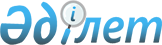 Егіндікөл ауданы әкімдігінің 2018 жылғы 11 мамырдағы № а-5/82 "Егіндікөл ауданында қоғамдық тәртіпті қамтамасыз етуге қатысатын азаматтарды көтермелеудің түрлері мен тәртібін, сондай-ақ оларға ақшалай сыйақының мөлшерін айқындау туралы" қаулысының күші жойылды деп тану туралыАқмола облысы Егіндікөл ауданы әкімдігінің 2019 жылғы 17 қазандағы № а-10/179 қаулысы. Ақмола облысының Әділет департаментінде 2019 жылғы 18 қазанда № 7426 болып тіркелді
      "Құқықтық актілер туралы" 2016 жылғы 6 сәуірдегі Қазақстан Республикасының Заңының 27 бабына сәйкес, Егіндікөл ауданының әкімдігі ҚАУЛЫ ЕТЕДІ:
      1. Егіндікөл ауданы әкімдігінің "Егіндікөл ауданында қоғамдық тәртіпті қамтамасыз етуге қатысатын азаматтарды көтермелеудің түрлері мен тәртібін, сондай-ақ оларға ақшалай сыйақының мөлшерін айқындау туралы" 2018 жылғы 11 мамырдағы № а-5/82 (Нормативтік құқықтық актілерді мемлекеттік тіркеу тізілімінде № 6647 болып тіркелген, 2018 жылғы 13 маусымда Қазақстан Республикасы нормативтік құқықтық актілерінің электрондық түрдегі эталондық бақылау банкінде жарияланған) қаулысының күші жойылды деп танылсын.
      2. Осы қаулының орындалуын бақылауды өзіме қалдырамын.
      3. Осы қаулы Ақмола облысының Әділет департаментінде мемлекеттік тіркелген күнінен бастап күшіне енеді және ресми жарияланған күнінен бастап қолданысқа енгізіледі.
      "КЕЛІСІЛДІ"
					© 2012. Қазақстан Республикасы Әділет министрлігінің «Қазақстан Республикасының Заңнама және құқықтық ақпарат институты» ШЖҚ РМК
				
      Ақмола облысы
Егіндікөл ауданының
әкімі

Е.Исабеков

      "Қазақстан Республикасы Ішкі істер
министрлігі Ақмола облысының полиция
департаменті Егіндікөл ауданының полиция
бөлімі" мемлекеттік мекемесінің
бастығы

Ғ.Айтмағамбетов
